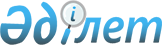 Отырар ауданының мәслихатының 2018 жылғы 28 желтоқсандағы № 35/175-VІ "2019-2021 жылдарға арналған ауылдық округтердің бюджеттері туралы" шешіміне өзгерістер енгізу туралы
					
			Мерзімі біткен
			
			
		
					Түркістан облысы Отырар аудандық мәслихатының 2019 жылғы 2 қазандағы № 46/222-VI шешiмi. Түркістан облысының Әдiлет департаментiнде 2019 жылғы 11 қазанда № 5210 болып тiркелдi. Мерзімі өткендіктен қолданыс тоқтатылды
      Қазақстан Республикасының 2008 жылғы 4 желтоқсандағы Бюджет кодексінің 109-1 бабының 1 тармағына, "Қазақстан Республикасындағы жергілікті мемлекеттік басқару және өзін-өзі басқару туралы" Қазақстан Республикасының 2001 жылғы 23 қаңтардағы Заңының 6 бабының 2-7 тармағына сәйкес, Отырар ауданының мәслихаты ШЕШІМ ҚАБЫЛДАДЫ:
      1. Отырар аудандық мәслихатының 2018 жылғы 28 желтоқсандағы № 35/175-VI "2019-2021 жылдарға арналған ауылдық округтерінің бюджеті туралы" (нормативтік құқықтық актілерді мемлекеттік тіркеу тізілімінде № 4876 тіркелген, 2019 жылғы 18 қаңтарда "Отырар алқабы" газетінде және 2019 жылғы 28 қаңтарда Қазақстан Республикасының нормативтік құқықтық актілерінің эталондық бақылау банкінде электрондық түрде жарияланған) шешіміне мынадай өзгерістер енгізілсін:
      1 тармақ мынадай редакцияда жазылсын:
      1. Қарақоңыр ауылдық округінің 2019-2021 жылдарға арналған бюджеті 1-қосымшаға сәйкес, оның ішінде 2019 жылға мынадай көлемде бекiтiлсiн:
      1) кiрiстер – 84 152 мың теңге:
      салықтық түсiмдер –12 687 мың теңге;
      салықтық емес түсiмдер – 665 мың теңге;
      негiзгi капиталды сатудан түсетiн түсiмдер – 0;
      трансферттер түсiмi – 70 800 мың теңге;
      2) шығындар – 84 464 мың теңге;
      3) таза бюджеттiк кредиттеу – 0:
      бюджеттік кредиттер – 0;
      бюджеттік кредиттерді өтеу – 0; 
      4) қаржы активтерімен операциялар бойынша сальдо – 0:
      қаржы активтерін сатып алу – 0;
      мемлекеттік қаржы активтерін сатудан түсетін түсімдер – 0;
      5) бюджет тапшылығы (профициті) – -312 мың теңге;
      6) бюджет тапшылығын қаржыландыру (профицитін пайдалану) – 312 мың теңге;
      қарыздар түсімі – 0;
      қарыздарды өтеу – 0;
      бюджет қаражатының пайдаланылатын қалдықтары – 312 мың теңге.
      3 тармақ мынадай редакцияда жазылсын: 
      3. Көксарай ауылдық округінің 2019-2021 жылдарға арналған бюджеті 4-қосымшаға сәйкес, оның ішінде 2019 жылға мынадай көлемде бекiтiлсiн:
      1) кiрiстер – 88 774 мың теңге:
      салықтық түсiмдер – 6 421 мың теңге;
      салықтық емес түсiмдер – 15 мың теңге;
      негiзгi капиталды сатудан түсетiн түсiмдер – 0;
      трансферттер түсiмi – 82 338 мың теңге;
      2) шығындар – 89 963 мың теңге;
      3) таза бюджеттiк кредиттеу – 0:
      бюджеттік кредиттер – 0;
      бюджеттік кредиттерді өтеу – 0; 
      4) қаржы активтерімен операциялар бойынша сальдо – 0:
      қаржы активтерін сатып алу – 0;
      мемлекеттік қаржы активтерін сатудан түсетін түсімдер – 0;
      5) бюджет тапшылығы (профициті) – - 1 189 мың теңге;
      6) бюджет тапшылығын қаржыландыру (профицитін пайдалану) – 1 189 мың теңге;
      қарыздар түсімі – 0;
      қарыздарды өтеу – 0;
      бюджет қаражатының пайдаланылатын қалдықтары – 1 189 мың теңге.
      5 тармақ мынадай редакцияда жазылсын: 
      5. Балтакөл ауылдық округінің 2019-2021 жылдарға арналған бюджеті 7 -қосымшаға сәйкес, оның ішінде 2019 жылға мынадай көлемде бекiтiлсiн:
      1) кiрiстер – 55 046 мың теңге:
      салықтық түсiмдер –3 736 мың теңге;
      салықтық емес түсiмдер – 15 мың теңге;
      негiзгi капиталды сатудан түсетiн түсiмдер – 0;
      трансферттер түсiмi – 51 295 мың теңге;
      2) шығындар – 56 633 мың теңге;
      3) таза бюджеттiк кредиттеу – 0:
      бюджеттік кредиттер – 0;
      бюджеттік кредиттерді өтеу – 0; 
      4) қаржы активтерімен операциялар бойынша сальдо – 0:
      қаржы активтерін сатып алу – 0;
      мемлекеттік қаржы активтерін сатудан түсетін түсімдер – 0;
      5) бюджет тапшылығы (профициті) – - 1 587 мың теңге;
      6) бюджет тапшылығын қаржыландыру (профицитін пайдалану) – 1 587 мың теңге;
      қарыздар түсімі – 0;
      қарыздарды өтеу – 0;
      бюджет қаражатының пайдаланылатын қалдықтары – 1 587 мың теңге.
      7 тармақ мынадай редакцияда жазылсын: 
      7. Талапты ауылдық округінің 2019-2021 жылдарға арналған бюджеті 10-қосымшаға сәйкес, оның ішінде 2019 жылға мынадай көлемде бекiтiлсiн:
      1) кiрiстер – 123 802 мың теңге:
      салықтық түсiмдер –7 455 мың теңге;
      салықтық емес түсiмдер – 127 мың теңге;
      негiзгi капиталды сатудан түсетiн түсiмдер – 0;
      трансферттер түсiмi – 116 220 мың теңге;
      2) шығындар – 124 741 мың теңге;
      3) таза бюджеттiк кредиттеу – 0:
      бюджеттік кредиттер – 0;
      бюджеттік кредиттерді өтеу – 0; 
      4) қаржы активтерімен операциялар бойынша сальдо – 0:
      қаржы активтерін сатып алу – 0;
      мемлекеттік қаржы активтерін сатудан түсетін түсімдер – 0;
      5) бюджет тапшылығы (профициті) – -939 мың теңге;
      6) бюджет тапшылығын қаржыландыру (профицитін пайдалану) – 939 мың теңге;
      қарыздар түсімі – 0;
      қарыздарды өтеу – 0;
      бюджет қаражатының пайдаланылатын қалдықтары – 939 мың теңге.
      9 тармақ мынадай редакцияда жазылсын: 
      9. Шілік ауылдық округінің 2019-2021 жылдарға арналған бюджеті 13-қосымшаға сәйкес, оның ішінде 2019 жылға мынадай көлемде бекiтiлсiн:
      1) кiрiстер – 69 150 мың теңге:
      салықтық түсiмдер – 15 339 мың теңге;
      салықтық емес түсiмдер – 15 мың теңге;
      негiзгi капиталды сатудан түсетiн түсiмдер – 0;
      трансферттер түсiмi – 53 796 мың теңге;
      2) шығындар – 69 653 мың теңге;
      3) таза бюджеттiк кредиттеу – 0:
      бюджеттік кредиттер – 0;
      бюджеттік кредиттерді өтеу – 0; 
      4) қаржы активтерімен операциялар бойынша сальдо – 0:
      қаржы активтерін сатып алу – 0;
      мемлекеттік қаржы активтерін сатудан түсетін түсімдер – 0;
      5) бюджет тапшылығы (профициті) – - 503 мың теңге;
      6) бюджет тапшылығын қаржыландыру (профицитін пайдалану) – 503 мың теңге;
      қарыздар түсімі – 0;
      қарыздарды өтеу – 0;
      бюджет қаражатының пайдаланылатын қалдықтары – 503 мың теңге.
      11 тармақ мынадай редакцияда жазылсын: 
      11. Шәуілдір ауылдық округінің 2019-2021 жылдарға арналған бюджеті 16-қосымшаға сәйкес, оның ішінде 2019 жылға мынадай көлемде бекiтiлсiн:
      1) кiрiстер – 319 641 мың теңге:
      салықтық түсiмдер – 33 355 мың теңге;
      салықтық емес түсiмдер – 15 мың теңге;
      негiзгi капиталды сатудан түсетiн түсiмдер – 0;
      трансферттер түсiмi – 286 271 мың теңге;
      2) шығындар – 321 262 мың теңге;
      3) таза бюджеттiк кредиттеу – 0:
      бюджеттік кредиттер – 0;
      бюджеттік кредиттерді өтеу – 0; 
      4) қаржы активтерімен операциялар бойынша сальдо – 0:
      қаржы активтерін сатып алу – 0;
      мемлекеттік қаржы активтерін сатудан түсетін түсімдер – 0;
      5) бюджет тапшылығы (профициті) – - 1 621 мың теңге;
      6) бюджет тапшылығын қаржыландыру (профицитін пайдалану) – 1 621 мың теңге;
      қарыздар түсімі – 0;
      қарыздарды өтеу – 0;
      бюджет қаражатының пайдаланылатын қалдықтары – 1 621 мың теңге.
      13 тармақ мынадай редакцияда жазылсын: 
      13. Темір ауылдық округінің 2019-2021 жылдарға арналған бюджеті 19-қосымшаға сәйкес, оның ішінде 2019 жылға мынадай көлемде бекiтiлсiн:
      1) кiрiстер – 121 833 мың теңге:
      салықтық түсiмдер – 8 524 мың теңге;
      салықтық емес түсiмдер – 15 мың теңге;
      негiзгi капиталды сатудан түсетiн түсiмдер – 0;
      трансферттер түсiмi – 113 294 мың теңге;
      2) шығындар – 123 118 мың теңге;
      3) таза бюджеттiк кредиттеу – 0:
      бюджеттік кредиттер – 0;
      бюджеттік кредиттерді өтеу – 0; 
      4) қаржы активтерімен операциялар бойынша сальдо – 0:
      қаржы активтерін сатып алу – 0;
      мемлекеттік қаржы активтерін сатудан түсетін түсімдер – 0;
      5) бюджет тапшылығы (профициті) – - 1 285 мың теңге;
      6) бюджет тапшылығын қаржыландыру (профицитін пайдалану) – 1 285 мың теңге;
      қарыздар түсімі – 0;
      қарыздарды өтеу – 0;
      бюджет қаражатының пайдаланылатын қалдықтары – 1 285 мың теңге.
      15 тармақ мынадай редакцияда жазылсын: 
      15. Маяқұм ауылдық округінің 2019-2021 жылдарға арналған бюджеті 22-қосымшаға сәйкес, оның ішінде 2019 жылға мынадай көлемде бекiтiлсiн:
      1) кiрiстер – 60 837 мың теңге:
      салықтық түсiмдер – 5 473 мың теңге;
      салықтық емес түсiмдер – 185 мың теңге;
      негiзгi капиталды сатудан түсетiн түсiмдер – 0;
      трансферттер түсiмi – 55 179 мың теңге;
      2) шығындар – 62 906 мың теңге;
      3) таза бюджеттiк кредиттеу – 0:
      бюджеттік кредиттер – 0;
      бюджеттік кредиттерді өтеу – 0; 
      4) қаржы активтерімен операциялар бойынша сальдо – 0:
      қаржы активтерін сатып алу – 0;
      мемлекеттік қаржы активтерін сатудан түсетін түсімдер – 0;
      5) бюджет тапшылығы (профициті) – - 2 069 мың теңге;
      6) бюджет тапшылығын қаржыландыру (профицитін пайдалану) – 2 069 мың теңге;
      қарыздар түсімі – 0;
      қарыздарды өтеу – 0;
      бюджет қаражатының пайдаланылатын қалдықтары – 2 069 мың теңге.
      17 тармақ мынадай редакцияда жазылсын: 
      17. Отырар ауылдық округінің 2019-2021 жылдарға арналған бюджеті 25-қосымшаға сәйкес, оның ішінде 2019 жылға мынадай көлемде бекiтiлсiн:
      1) кiрiстер – 114 244 мың теңге:
      салықтық түсiмдер – 11 076 мың теңге;
      салықтық емес түсiмдер – 15 мың теңге;
      негiзгi капиталды сатудан түсетiн түсiмдер – 0;
      трансферттер түсiмi – 103 153 мың теңге;
      2) шығындар – 114 800 мың теңге;
      3) таза бюджеттiк кредиттеу – 0:
      бюджеттік кредиттер – 0;
      бюджеттік кредиттерді өтеу – 0; 
      4) қаржы активтерімен операциялар бойынша сальдо – 0:
      қаржы активтерін сатып алу – 0;
      мемлекеттік қаржы активтерін сатудан түсетін түсімдер – 0;
      5) бюджет тапшылығы (профициті) – - 556 мың теңге;
      6) бюджет тапшылығын қаржыландыру (профицитін пайдалану) – 556 мың теңге;
      қарыздар түсімі – 0;
      қарыздарды өтеу – 0;
      бюджет қаражатының пайдаланылатын қалдықтары – 556 мың теңге.
      19 тармақ мынадай редакцияда жазылсын: 
      19. Қоғам ауылдық округінің 2019-2021 жылдарға арналған бюджеті 28-қосымшаға сәйкес, оның ішінде 2019 жылға мынадай көлемде бекiтiлсiн:
      1) кiрiстер – 79 493 мың теңге:
      салықтық түсiмдер – 5 435 мың теңге;
      салықтық емес түсiмдер – 15 мың теңге;
      негiзгi капиталды сатудан түсетiн түсiмдер – 0;
      трансферттер түсiмi – 74 043 мың теңге;
      2) шығындар – 80 677 мың теңге;
      3) таза бюджеттiк кредиттеу – 0:
      бюджеттік кредиттер – 0;
      бюджеттік кредиттерді өтеу – 0; 
      4) қаржы активтерімен операциялар бойынша сальдо – 0:
      қаржы активтерін сатып алу – 0;
      мемлекеттік қаржы активтерін сатудан түсетін түсімдер – 0;
      5) бюджет тапшылығы (профициті) – - 1 184 мың теңге;
      6) бюджет тапшылығын қаржыландыру (профицитін пайдалану) – 1 184 мың теңге;
      қарыздар түсімі – 0;
      қарыздарды өтеу – 0;
      бюджет қаражатының пайдаланылатын қалдықтары – 1 184 мың теңге.
      21 тармақ мынадай редакцияда жазылсын: 
      21. Қарғалы ауылдық округінің 2019-2021 жылдарға арналған бюджеті 31-қосымшаға сәйкес, оның ішінде 2019 жылға мынадай көлемде бекiтiлсiн:
      1) кiрiстер – 91 240 мың теңге:
      салықтық түсiмдер – 3 136 мың теңге;
      салықтық емес түсiмдер – 15 мың теңге;
      негiзгi капиталды сатудан түсетiн түсiмдер – 0;
      трансферттер түсiмi – 88 089 мың теңге;
      2) шығындар – 91 396 мың теңге;
      3) таза бюджеттiк кредиттеу – 0:
      бюджеттік кредиттер – 0;
      бюджеттік кредиттерді өтеу – 0; 
      4) қаржы активтерімен операциялар бойынша сальдо – 0:
      қаржы активтерін сатып алу – 0;
      мемлекеттік қаржы активтерін сатудан түсетін түсімдер – 0;
      5) бюджет тапшылығы (профициті) – - 156 мың теңге;
      6) бюджет тапшылығын қаржыландыру (профицитін пайдалану) – 156 мың теңге;
      қарыздар түсімі – 0;
      қарыздарды өтеу – 0;
      бюджет қаражатының пайдаланылатын қалдықтары – 156 мың теңге.
      Көрсетілген шешімнің 1, 4, 7, 10, 13, 16, 19, 22, 25, 28, 31 – қосымшалары осы шешімінің 1, 2, 3, 4, 5, 6, 7, 8, 9, 10, 11 – қосымшаларына сәйкес жаңа редакцияда жазылсын.
      2. "Отырар ауданының мәслихат аппараты" мемлекеттік мекемесі Қазақстан Республикасының заңнамалық актілерінде белгіленген тәртіпте:
      1) осы шешімді "Қазақстан Республикасының Әділет Министрлігі Түркістан облысының Әділет департаменті" Республикалық мемлекеттік мекемесінде мемлекеттік тіркелуін;
      2) осы шешімді оны ресми жарияланғаннан кейін Отырар ауданының мәслихатының интернет-ресурсына орналастыруды қамтамасыз етсін.
      3. Осы шешім 2019 жылдың 1 қаңтарынан бастап қолданысқа енгізіледі. 2019 жылға арналған Қарақоңыр ауылдық округінің бюджеті 2019 жылға арналған Көксарай ауылдық округінің бюджеті 2019 жылға арналған Балтакөл ауылдық округінің бюджеті 2019 жылға арналған Талапты ауылдық округінің бюджеті 2019 жылға арналған Шілік ауылдық округінің бюджет 2019 жылға арналған Шәуілдір ауылдық округінің бюджет 2019 жылға арналған Темір ауылдық округінің бюджеті 2019 жылға арналған Маяқұм ауылдық округінің бюджеті 2019 жылға арналған Отырар ауылдық округінің бюджеті 2019 жылға арналған Қоғам ауылдық округінің бюджеті 2019 жылға арналған Қарғалы ауылдық округінің бюджеті
					© 2012. Қазақстан Республикасы Әділет министрлігінің «Қазақстан Республикасының Заңнама және құқықтық ақпарат институты» ШЖҚ РМК
				
      Аудандық мәслихат

      сессиясының төрағасы

К.Нуркулов

      Аудандық мәслихат хатшысы

М.Манапов
Отырар аудандық
мәслихатының 2019 жылғы
2 қазандағы № 46/222-VI
шешіміне 1-қосымшаОтырар аудандық
мәслихатының 2018 жылғы
28 желтоқсандағы № 35/175-VI
шешіміне 1-қосымша
Санат Атауы
Санат Атауы
Санат Атауы
Санат Атауы
Санат Атауы
Сомасы, мың теңге
Сынып
Сынып
Сынып
Сынып
Сомасы, мың теңге
Ішкі сыныбы
Ішкі сыныбы
Ішкі сыныбы
Сомасы, мың теңге
1
1
1
2
3
1. КІРІСТЕР
84 152
1
Салықтық түсімдер
12 687
01
Табыс салығы
8 934
2
Жеке табыс салығы
8 934
04
Меншікке салынатын салықтар
3 753
1
Мүлікке салынатын салықтар
80
3
Жер салығы
246
4
Көлік құралдарына салынатын салық
3 427
2
Салықтық емес түсімдер
665
01
Мемлекеттік меншіктен түсетін кірістер
650
5
Мемлекет меншігіндегі мүлікті жалға беруден түсетін кірістер
650
06
Басқа да салықтық емес түсімдер
15
1
Басқа да салықтық емес түсімдер
15
3
Негізгі капиталды сатудан түсетін түсімдер
0
4
Трасферттер түсімі
70 800
02
Мемлекеттік басқарудың жоғары тұрған органдарынан түсетін трасферттер
70 800
3
Аудандардың (облыстық маңызы бар қаланың) бюджетінен трансферттер
70 800
Функционалдық топ Атауы
Функционалдық топ Атауы
Функционалдық топ Атауы
Функционалдық топ Атауы
Функционалдық топ Атауы
Сомасы, мың теңге
Кіші функция
Кіші функция
Кіші функция
Кіші функция
Сомасы, мың теңге
Бюджеттік бағдарламалардың әкімшісі
Бюджеттік бағдарламалардың әкімшісі
Бюджеттік бағдарламалардың әкімшісі
Сомасы, мың теңге
Бағдарлама
Бағдарлама
Сомасы, мың теңге
2. ШЫҒЫНДАР
84 464
01
Жалпы сипаттағы мемлекеттiк қызметтер 
27 116
1
Мемлекеттiк басқарудың жалпы функцияларын орындайтын өкiлдi, атқарушы және басқа органдар
27 116
124
Аудандық маңызы бар қала, ауыл, кент, ауылдық округ әкімінің аппараты
27 116
001
Аудандық маңызы бар қала, ауыл, кент, ауылдық округ әкімінің қызметін қамтамасыз ету жөніндегі қызметтер
26 736
022
Мемлекеттік органның күрделі шығыстары
380
04
Білім беру
42 737
1
Мектепке дейінгі тәрбие және оқыту
42 737
124
Аудандық маңызы бар қала, ауыл, кент, ауылдық округ әкімінің аппараты
42 737
004
Мектепке дейінгі тәрбиелеу және оқыту және мектепке дейінгі тәрбиелеу және оқыту ұйымдарында медициналық қызмет көрсетуді ұйымдастыру
42 737
07
Тұрғын үй-коммуналдық шаруашылық
2 574
3
Елді-мекендерді көркейту
2 574
124
Аудандық маңызы бар қала, ауыл, кент, ауылдық округ әкімінің аппараты
2 574
008
Елді мекендердегі көшелерді жарықтандыру
200
009
Елді мекендердің санитариясын қамтамасыз ету
970
011
Елді мекендерді абаттандыру мен көгалдандыру
1 404
12
Көлiк және коммуникация
12 037
1
Автомобиль көлiгi
12 037
124
Аудандық маңызы бар қала, ауыл, кент, ауылдық округ әкімінің аппараты
12 037
013
Аудандық маңызы бар қалаларда, ауылдарда, кенттерде, ауылдық округтерде автомобиль жолдарының жұмыс істеуін қамтамасыз ету
12 037
3. ТАЗА БЮДЖЕТТІК КРЕДИТТЕУ
0
Бюджеттік кредиттер
0
Бюджеттік кредиттерді өтеу
0
4. ҚАРЖЫ АКТИВТЕРІМЕН ОПЕРАЦИЯЛАР БОЙЫНША САЛЬДО
0
Қаржы активтерін сатып алу
0
Мемлекеттің қаржы активтерін сатудан түсетін түсімдер
0
5. БЮДЖЕТ ТАПШЫЛЫҒЫ (ПРОФИЦИТ)
-312
6. БЮДЖЕТ ТАПШЫЛЫҒЫН ҚАРЖЫЛАНДЫРУ (ПРОФИЦИТІН ПАЙДАЛАНУ)
312
Қарыздар түсімі
0
Қарыздарды өтеу
0
8
Бюджет қаражатының пайдаланылатын қалдықтары
312
1
Бюджет қаражатыны қалдықтарының қозғалысы
312
1
Бюджет қаражаты қалдықтары
312Отырар аудандық
мәслихатының 2019 жылғы
2 қазандағы № 46/222-VI
шешіміне 2-қосымшаОтырар аудандық
мәслихатының 2018 жылғы
28 желтоқсандағы № 35/175-VI
шешіміне 4-қосымша
Санат Атауы
Санат Атауы
Санат Атауы
Санат Атауы
Санат Атауы
Сомасы, мың теңге
Сынып
Сынып
Сынып
Сынып
Сомасы, мың теңге
Ішкі сыныбы
Ішкі сыныбы
Ішкі сыныбы
Сомасы, мың теңге
1
1
1
2
3
1. КІРІСТЕР
88 774
1
Салықтық түсімдер
6 421
01
Табыс салығы
790
2
Жеке табыс салығы
790
04
Меншікке салынатын салықтар
5 631
1
Мүлікке салынатын салықтар
136
3
Жер салығы
807
4
Көлік құралдарына салынатын салық
4 688
2
Салықтық емес түсімдер
15
06
Басқа да салықтық емес түсімдер
15
1
Басқа да салықтық емес түсімдер
15
3
Негізгі капиталды сатудан түсетін түсімдер
0
4
Трасферттер түсімі
82 338
02
Мемлекеттік басқарудың жоғары тұрған органдарынан түсетін трансферттер
82 338
3
Аудандардың (облыстық маңызы бар қаланың) бюджетінен трансферттер
82 338
Функционалдық топ Атауы
Функционалдық топ Атауы
Функционалдық топ Атауы
Функционалдық топ Атауы
Функционалдық топ Атауы
Сомасы, мың теңге
Кіші функция
Кіші функция
Кіші функция
Кіші функция
Сомасы, мың теңге
Бюджеттік бағдарламалардың әкімшісі
Бюджеттік бағдарламалардың әкімшісі
Бюджеттік бағдарламалардың әкімшісі
Сомасы, мың теңге
Бағдарлама
Бағдарлама
Сомасы, мың теңге
2. ШЫҒЫНДАР
89 963
01
Жалпы сипаттағы мемлекеттiк қызметтер 
31 750
1
Мемлекеттiк басқарудың жалпы функцияларын орындайтын өкiлдi, атқарушы және басқа органдар
31 750
124
Аудандық маңызы бар қала, ауыл, кент, ауылдық округ әкімінің аппараты
31 750
001
Аудандық маңызы бар қала, ауыл, кент, ауылдық округ әкімінің қызметін қамтамасыз ету жөніндегі қызметтер
31 750
04
Білім беру
51 188
1
Мектепке дейінгі тәрбие және оқыту
51 188
124
Аудандық маңызы бар қала, ауыл, кент, ауылдық округ әкімінің аппараты
51 188
004
Мектепке дейінгі тәрбиелеу және оқыту және мектепке дейінгі тәрбиелеу және оқыту ұйымдарында медициналық қызмет көрсетуді ұйымдастыру
51 188
07
Тұрғын үй-коммуналдық шаруашылық
7 025
3
Елді-мекендерді көркейту
7 025
124
Аудандық маңызы бар қала, ауыл, кент, ауылдық округ әкімінің аппараты
7 025
008
Елді мекендердегі көшелерді жарықтандыру
829
009
Елді мекендердің санитариясын қамтамасыз ету
1 500
011
Елді мекендерді абаттандыру мен көгалдандыру
4 696
3. ТАЗА БЮДЖЕТТІК КРЕДИТТЕУ
0
Бюджеттік кредиттер
0
Бюджеттік кредиттерді өтеу
0
4. ҚАРЖЫ АКТИВТЕРІМЕН ОПЕРАЦИЯЛАР БОЙЫНША САЛЬДО
0
Қаржы активтерін сатып алу
0
Мемлекеттің қаржы активтерін сатудан түсетін түсімдер
0
5. БЮДЖЕТ ТАПШЫЛЫҒЫ (ПРОФИЦИТ)
-1 189
6. БЮДЖЕТ ТАПШЫЛЫҒЫН ҚАРЖЫЛАНДЫРУ (ПРОФИЦИТІН ПАЙДАЛАНУ)
1 189
Қарыздар түсімі
0
Қарыздарды өтеу
0
8
Бюджет қаражатының пайдаланылатын қалдықтары
1 189
1
Бюджет қаражатыны қалдықтарының қозғалысы
1 189
1
Бюджет қаражаты қалдықтары
1 189Отырар аудандық
мәслихатының 2019 жылғы
2 қазандағы № 46/222-VI
шешіміне 3-қосымшаОтырар аудандық
мәслихатының 2018 жылғы
28 желтоқсандағы № 35/175-VI
шешіміне 7-қосымша
Санат Атауы
Санат Атауы
Санат Атауы
Санат Атауы
Санат Атауы
Сомасы, мың теңге
Сынып
Сынып
Сынып
Сынып
Сомасы, мың теңге
Ішкі сыныбы
Ішкі сыныбы
Ішкі сыныбы
Сомасы, мың теңге
1
1
1
2
3
1. КІРІСТЕР
55 046
1
Салықтық түсімдер
3 736
01
Табыс салығы
247
2
Жеке табыс салығы
247
04
Меншікке салынатын салықтар
3 489
1
Мүлікке салынатын салықтар
59
3
Жер салығы
377
4
Көлік құралдарына салынатын салық
3 053
2
Салықтық емес түсімдер
15
06
Басқа да салықтық емес түсімдер
15
1
Басқа да салықтық емес түсімдер
15
3
Негізгі капиталды сатудан түсетін түсімдер
0
4
Трасферттер түсімі
51 295
02
Мемлекеттік басқарудың жоғары тұрған органдарынан түсетін трасферттер
51 295
3
Аудандардың (облыстық маңызы бар қаланың) бюджетінен трансферттер
51 295
Функционалдық топ Атауы
Функционалдық топ Атауы
Функционалдық топ Атауы
Функционалдық топ Атауы
Функционалдық топ Атауы
Сомасы, мың теңге
Кіші функция
Кіші функция
Кіші функция
Кіші функция
Сомасы, мың теңге
Бюджеттік бағдарламалардың әкімшісі
Бюджеттік бағдарламалардың әкімшісі
Бюджеттік бағдарламалардың әкімшісі
Сомасы, мың теңге
Бағдарлама
Бағдарлама
Сомасы, мың теңге
2. ШЫҒЫНДАР
56 633
01
Жалпы сипаттағы мемлекеттiк қызметтер 
30 830
1
Мемлекеттiк басқарудың жалпы функцияларын орындайтын өкiлдi, атқарушы және басқа органдар
30 830
124
Аудандық маңызы бар қала, ауыл, кент, ауылдық округ әкімінің аппараты
30 830
001
Аудандық маңызы бар қала, ауыл, кент, ауылдық округ әкімінің қызметін қамтамасыз ету жөніндегі қызметтер
30 830
04
Білім беру
20 465
1
Мектепке дейінгі тәрбие және оқыту
20 465
124
Аудандық маңызы бар қала, ауыл, кент, ауылдық округ әкімінің аппараты
20 465
004
Мектепке дейінгі тәрбиелеу және оқыту және мектепке дейінгі тәрбиелеу және оқыту ұйымдарында медициналық қызмет көрсетуді ұйымдастыру
20 465
07
Тұрғын үй-коммуналдық шаруашылық
1 104
124
Аудандық маңызы бар қала, ауыл, кент, ауылдық округ әкімінің аппараты
1 104
008
Елді мекендердегі көшелерді жарықтандыру
100
009
Елді мекендердің санитариясын қамтамасыз ету
420
011
Елді мекендерді абаттандыру мен көгалдандыру
584
12
Көлiк және коммуникация
4 234
1
Автомобиль көлiгi
4 234
124
Аудандық маңызы бар қала, ауыл, кент, ауылдық округ әкімінің аппараты
4 234
013
Аудандық маңызы бар қалаларда, ауылдарда, кенттерде, ауылдық округтерде автомобиль жолдарының жұмыс істеуін қамтамасыз ету
4 234
3. ТАЗА БЮДЖЕТТІК КРЕДИТТЕУ
0
Бюджеттік кредиттер
0
Бюджеттік кредиттерді өтеу
0
4. ҚАРЖЫ АКТИВТЕРІМЕН ОПЕРАЦИЯЛАР БОЙЫНША САЛЬДО
0
Қаржы активтерін сатып алу
0
Мемлекеттің қаржы активтерін сатудан түсетін түсімдер
0
5. БЮДЖЕТ ТАПШЫЛЫҒЫ (ПРОФИЦИТ)
-1 587
6. БЮДЖЕТ ТАПШЫЛЫҒЫН ҚАРЖЫЛАНДЫРУ (ПРОФИЦИТІН ПАЙДАЛАНУ)
1 587
Қарыздар түсімі
0
Қарыздарды өтеу
0
8
Бюджет қаражатының пайдаланылатын қалдықтары
1 587
1
Бюджет қаражатыны қалдықтарының қозғалысы
1 587
1
Бюджет қаражаты қалдықтары
1 587Отырар аудандық
мәслихатының 2019 жылғы
2 қазандағы № 46/222-VI
шешіміне 4-қосымшаОтырар аудандық
мәслихатының 2018 жылғы
28 желтоқсандағы № 35/175-VI
шешіміне 10-қосымша
Санат Атауы
Санат Атауы
Санат Атауы
Санат Атауы
Санат Атауы
Сомасы, мың теңге
Сынып
Сынып
Сынып
Сынып
Сомасы, мың теңге
Ішкі сыныбы
Ішкі сыныбы
Ішкі сыныбы
Сомасы, мың теңге
1
1
1
2
3
1. КІРІСТЕР
123 802
1
Салықтық түсімдер
7 455
01
Табыс салығы
3 229
2
Жеке табыс салығы
3 229
04
Меншікке салынатын салықтар
4 226
1
Мүлікке салынатын салықтар
118
3
Жер салығы
507
4
Көлік құралдарына салынатын салық
3 601
2
Салықтық емес түсімдер
127
01
Басқа да салықтық емес түсімдер
112
5
Басқа да салықтық емес түсімдер
112
06
Басқа да салықтық емес түсімдер
15
1
Басқа да салықтық емес түсімдер
15
3
Негізгі капиталды сатудан түсетін түсімдер
0
4
Трасферттер түсімі
116 220
02
Мемлекеттік басқарудың жоғары тұрған органдарынан түсетін трасферттер
116 220
3
Аудандардың (облыстық маңызы бар қаланың) бюджетінен трансферттер
116 220
Функционалдық топ Атауы
Функционалдық топ Атауы
Функционалдық топ Атауы
Функционалдық топ Атауы
Функционалдық топ Атауы
Сомасы, мың теңге
Кіші функция
Кіші функция
Кіші функция
Кіші функция
Сомасы, мың теңге
Бюджеттік бағдарламалардың әкімшісі
Бюджеттік бағдарламалардың әкімшісі
Бюджеттік бағдарламалардың әкімшісі
Сомасы, мың теңге
Бағдарлама
Бағдарлама
Сомасы, мың теңге
2. ШЫҒЫНДАР
124 741
01
Жалпы сипаттағы мемлекеттiк қызметтер 
33 768
1
Мемлекеттiк басқарудың жалпы функцияларын орындайтын өкiлдi, атқарушы және басқа органдар
33 768
124
Аудандық маңызы бар қала, ауыл, кент, ауылдық округ әкімінің аппараты
33 768
001
Аудандық маңызы бар қала, ауыл, кент, ауылдық округ әкімінің қызметін қамтамасыз ету жөніндегі қызметтер
33 338
022
Мемлекеттік органның күрделі шығыстары
430
04
Білім беру
68 861
1
Мектепке дейінгі тәрбие және оқыту
68 861
124
Аудандық маңызы бар қала, ауыл, кент, ауылдық округ әкімінің аппараты
68 861
004
Мектепке дейінгі тәрбиелеу және оқыту және мектепке дейінгі тәрбиелеу және оқыту ұйымдарында медициналық қызмет көрсетуді ұйымдастыру
68 861
07
Тұрғын үй-коммуналдық шаруашылық
16 016
3
Елді-мекендерді көркейту
16 016
124
Аудандық маңызы бар қала, ауыл, кент, ауылдық округ әкімінің аппараты
16 016
008
Елді мекендердегі көшелерді жарықтандыру
270
009
Елді мекендердің санитариясын қамтамасыз ету
500
011
Елді мекендерді абаттандыру мен көгалдандыру
15 246
12
Көлiк және коммуникация
6 096
1
Мәдениет саласындағы қызмет
6 096
124
Аудандық маңызы бар қала, ауыл, кент, ауылдық округ әкімінің аппараты
6 096
013
Аудандық маңызы бар қалаларда, ауылдарда, кенттерде, ауылдық округтерде автомобиль жолдарының жұмыс істеуін қамтамасыз ету
6 096
3. ТАЗА БЮДЖЕТТІК КРЕДИТТЕУ
0
Бюджеттік кредиттер
0
Бюджеттік кредиттерді өтеу
0
4. ҚАРЖЫ АКТИВТЕРІМЕН ОПЕРАЦИЯЛАР БОЙЫНША САЛЬДО
0
Қаржы активтерін сатып алу
0
Мемлекеттің қаржы активтерін сатудан түсетін түсімдер
0
5. БЮДЖЕТ ТАПШЫЛЫҒЫ (ПРОФИЦИТ)
-939
6. БЮДЖЕТ ТАПШЫЛЫҒЫН ҚАРЖЫЛАНДЫРУ (ПРОФИЦИТІН ПАЙДАЛАНУ)
939
Қарыздар түсімі
0
Қарыздарды өтеу
0
8
Бюджет қаражатының пайдаланылатын қалдықтары
939
1
Бюджет қаражаты қалдықтары
939
1
Бюджет қаражатының бос қалдықтары
939Отырар аудандық
мәслихатының 2019 жылғы
2 қазандағы № 46/222-VI
шешіміне 5-қосымшаОтырар аудандық
мәслихатының 2018 жылғы
28 желтоқсандағы № 35/175-VI
шешіміне 13-қосымша
Санат Атауы
Санат Атауы
Санат Атауы
Санат Атауы
Санат Атауы
Сомасы, мың теңге
Сынып
Сынып
Сынып
Сынып
Сомасы, мың теңге
Ішкі сыныбы
Ішкі сыныбы
Ішкі сыныбы
Сомасы, мың теңге
1
1
1
2
3
1. КІРІСТЕР
69 150
1
Салықтық түсімдер
15 339
01
Табыс салығы
9 251
2
Жеке табыс салығы
9 251
04
Меншікке салынатын салықтар
6 088
1
Мүлікке салынатын салықтар
76
3
Жер салығы
223
4
Көлік құралдарына салынатын салық
5 789
2
Салықтық емес түсімдер
15
06
Басқа да салықтық емес түсімдер
15
1
Басқа да салықтық емес түсімдер
15
3
Негізгі капиталды сатудан түсетін түсімдер
0
4
Трансферттер түсімі
53 796
02
Мемлекеттік басқарудың жоғары тұрған органдарынан түсетін трасферттер
53 796
3
Аудандардың (облыстық маңызы бар қаланың) бюджетінен трансферттер
53 796
Функционалдық топ Атауы
Функционалдық топ Атауы
Функционалдық топ Атауы
Функционалдық топ Атауы
Функционалдық топ Атауы
Сомасы, мың теңге
Кіші функция
Кіші функция
Кіші функция
Кіші функция
Сомасы, мың теңге
Бюджеттік бағдарламалардың әкімшісі
Бюджеттік бағдарламалардың әкімшісі
Бюджеттік бағдарламалардың әкімшісі
Сомасы, мың теңге
Бағдарлама
Бағдарлама
Сомасы, мың теңге
2. ШЫҒЫНДАР
69 653
01
Жалпы сипаттағы мемлекеттiк қызметтер 
27 253
1
Мемлекеттiк басқарудың жалпы функцияларын орындайтын өкiлдi, атқарушы және басқа органдар
27 253
124
Аудандық маңызы бар қала, ауыл, кент, ауылдық округ әкімінің аппараты
27 253
001
Аудандық маңызы бар қала, ауыл, кент, ауылдық округ әкімінің қызметін қамтамасыз ету жөніндегі қызметтер
27 253
04
Білім беру
26 543
1
Мектепке дейінгі тәрбие және оқыту
26 543
124
Аудандық маңызы бар қала, ауыл, кент, ауылдық округ әкімінің аппараты
26 543
004
Мектепке дейінгі тәрбиелеу және оқыту және мектепке дейінгі тәрбиелеу және оқыту ұйымдарында медициналық қызмет көрсетуді ұйымдастыру
26 543
07
Тұрғын үй-коммуналдық шаруашылық
9 137
3
Елді-мекендерді көркейту
9 137
124
Аудандық маңызы бар қала, ауыл, кент, ауылдық округ әкімінің аппараты
9 137
008
Елді мекендердегі көшелерді жарықтандыру
7 000
009
Елді мекендердің санитариясын қамтамасыз ету
224
011
Елді мекендерді абаттандыру мен көгалдандыру
1 913
12
Көлiк және коммуникация
6 720
1
Автомобиль көлiгi
6 720
124
Аудандық маңызы бар қала, ауыл, кент, ауылдық округ әкімінің аппараты
6 720
013
Аудандық маңызы бар қалаларда, ауылдарда, кенттерде, ауылдық округтерде автомобиль жолдарының жұмыс істеуін қамтамасыз ету
6 720
3. ТАЗА БЮДЖЕТТІК КРЕДИТТЕУ
0
Бюджеттік кредиттер
0
Бюджеттік кредиттерді өтеу
0
4. ҚАРЖЫ АКТИВТЕРІМЕН ОПЕРАЦИЯЛАР БОЙЫНША САЛЬДО
0
Қаржы активтерін сатып алу
0
Мемлекеттің қаржы активтерін сатудан түсетін түсімдер
0
5. БЮДЖЕТ ТАПШЫЛЫҒЫ (ПРОФИЦИТ)
-503
6. БЮДЖЕТ ТАПШЫЛЫҒЫН ҚАРЖЫЛАНДЫРУ (ПРОФИЦИТІН ПАЙДАЛАНУ)
503
Қарыздар түсімі
0
Қарыздарды өтеу
0
8
Бюджет қаражатының пайдаланылатын қалдықтары
503
1
Бюджет қаражаты қалдықтары
503
1
Бюджет қаражатының бос қалдықтары
503Отырар аудандық
мәслихатының 2019 жылғы
2 қазандағы № 46/222-VI
шешіміне 6-қосымшаОтырар аудандық
мәслихатының 2018 жылғы
28 желтоқсандағы № 35/175-VI
шешіміне 16-қосымша
Санат Атауы
Санат Атауы
Санат Атауы
Санат Атауы
Санат Атауы
Сомасы, мың теңге
Сынып
Сынып
Сынып
Сынып
Сомасы, мың теңге
Ішкі сыныбы
Ішкі сыныбы
Ішкі сыныбы
Сомасы, мың теңге
1
1
1
2
3
1. КІРІСТЕР
319 641
1
Салықтық түсімдер
33 355
01
Табыс салығы
10 964
2
Жеке табыс салығы
10 964
04
Меншікке салынатын салықтар
22 391
1
Мүлікке салынатын салықтар
478
3
Жер салығы
1 325
4
Көлік құралдарына салынатын салық
20 588
2
Салықтық емес түсімдер
15
06
Басқа да салықтық емес түсімдер
15
1
Басқа да салықтық емес түсімдер
15
3
Негізгі капиталды сатудан түсетін түсімдер
0
4
Трасферттер түсімі
286 271
02
Мемлекеттік басқарудың жоғары тұрған органдарынан түсетін трасферттер
286 271
3
Аудандардың (облыстық маңызы бар қаланың) бюджетінен трансферттер
286 271
Функционалдық топ Атауы
Функционалдық топ Атауы
Функционалдық топ Атауы
Функционалдық топ Атауы
Функционалдық топ Атауы
Сомасы, мың теңге
Кіші функция
Кіші функция
Кіші функция
Кіші функция
Сомасы, мың теңге
Бюджеттік бағдарламалардың әкімшісі
Бюджеттік бағдарламалардың әкімшісі
Бюджеттік бағдарламалардың әкімшісі
Сомасы, мың теңге
Бағдарлама
Бағдарлама
Сомасы, мың теңге
2. ШЫҒЫНДАР
321 262
01
Жалпы сипаттағы мемлекеттiк қызметтер 
33 521
1
Мемлекеттiк басқарудың жалпы функцияларын орындайтын өкiлдi, атқарушы және басқа органдар
33 521
124
Аудандық маңызы бар қала, ауыл, кент, ауылдық округ әкімінің аппараты
33 521
001
Аудандық маңызы бар қала, ауыл, кент, ауылдық округ әкімінің қызметін қамтамасыз ету жөніндегі қызметтер
33 521
04
Білім беру
233 236
1
Мектепке дейінгі тәрбие және оқыту
233 236
124
Аудандық маңызы бар қала, ауыл, кент, ауылдық округ әкімінің аппараты
233 236
004
Мектепке дейінгі тәрбиелеу және оқыту және мектепке дейінгі тәрбиелеу және оқыту ұйымдарында медициналық қызмет көрсетуді ұйымдастыру
233 236
07
Тұрғын үй-коммуналдық шаруашылық
48 357
3
Елді-мекендерді көркейту
48 357
124
Аудандық маңызы бар қала, ауыл, кент, ауылдық округ әкімінің аппараты
48 357
008
Елді мекендердегі көшелерді жарықтандыру
5 000
009
Елді мекендердің санитариясын қамтамасыз ету
2 454
011
Елді мекендерді абаттандыру мен көгалдандыру
40 903
12
Көлiк және коммуникация
6 148
1
Автомобиль көлiгi
6 148
124
Аудандық маңызы бар қала, ауыл, кент, ауылдық округ әкімінің аппараты
6 148
013
Аудандық маңызы бар қалаларда, ауылдарда, кенттерде, ауылдық округтерде автомобиль жолдарының жұмыс істеуін қамтамасыз ету
6 148
3. ТАЗА БЮДЖЕТТІК КРЕДИТТЕУ
0
Бюджеттік кредиттер
0
Бюджеттік кредиттерді өтеу
0
4. ҚАРЖЫ АКТИВТЕРІМЕН ОПЕРАЦИЯЛАР БОЙЫНША САЛЬДО
0
Қаржы активтерін сатып алу
0
Мемлекеттің қаржы активтерін сатудан түсетін түсімдер
0
5. БЮДЖЕТ ТАПШЫЛЫҒЫ (ПРОФИЦИТ)
-1 621
6. БЮДЖЕТ ТАПШЫЛЫҒЫН ҚАРЖЫЛАНДЫРУ (ПРОФИЦИТІН ПАЙДАЛАНУ)
1 621
Қарыздар түсімі
0
Қарыздарды өтеу
0
8
Бюджет қаражатының пайдаланылатын қалдықтары
1 621
1
Бюджет қаражатыны қалдықтарының қозғалысы
1 621
1
Бюджет қаражаты қалдықтары
1 621Отырар аудандық
мәслихатының 2019 жылғы
2 қазандағы № 46/222-VI
шешіміне 7-қосымшаОтырар аудандық
мәслихатының 2018 жылғы
28 желтоқсандағы № 35/175-VI
шешіміне 19-қосымша
Санат Атауы
Санат Атауы
Санат Атауы
Санат Атауы
Санат Атауы
Сомасы, мың теңге
Сынып
Сынып
Сынып
Сынып
Сомасы, мың теңге
Ішкі сыныбы
Ішкі сыныбы
Ішкі сыныбы
Сомасы, мың теңге
1
1
1
2
3
1. КІРІСТЕР
121 833
1
Салықтық түсімдер
8 524
01
Табыс салығы
1 040
2
Жеке табыс салығы
1 040
04
Меншікке салынатын салықтар
7 484
1
Мүлікке салынатын салықтар
138
3
Жер салығы
410
4
Көлік құралдарына салынатын салық
6 936
2
Салықтық емес түсімдер
15
06
Басқа да салықтық емес түсімдер
15
1
Басқа да салықтық емес түсімдер
15
3
Негізгі капиталды сатудан түсетін түсімдер
0
4
Трасферттер түсімі
113 294
02
Мемлекеттік басқарудың жоғары тұрған органдарынан түсетін трасферттер
113 294
3
Аудандардың (облыстық маңызы бар қаланың) бюджетінен трансферттер
113 294
Функционалдық топ Атауы
Функционалдық топ Атауы
Функционалдық топ Атауы
Функционалдық топ Атауы
Функционалдық топ Атауы
Сомасы, мың теңге
Кіші функция
Кіші функция
Кіші функция
Кіші функция
Сомасы, мың теңге
Бюджеттік бағдарламалардың әкімшісі
Бюджеттік бағдарламалардың әкімшісі
Бюджеттік бағдарламалардың әкімшісі
Сомасы, мың теңге
Бағдарлама
Бағдарлама
Сомасы, мың теңге
2. ШЫҒЫНДАР
123 118
01
Жалпы сипаттағы мемлекеттiк қызметтер 
28 224
1
Мемлекеттiк басқарудың жалпы функцияларын орындайтын өкiлдi, атқарушы және басқа органдар
28 224
124
Аудандық маңызы бар қала, ауыл, кент, ауылдық округ әкімінің аппараты
28 224
001
Аудандық маңызы бар қала, ауыл, кент, ауылдық округ әкімінің қызметін қамтамасыз ету жөніндегі қызметтер
28 224
04
Білім беру
81 918
1
Мектепке дейінгі тәрбие және оқыту
81 918
124
Аудандық маңызы бар қала, ауыл, кент, ауылдық округ әкімінің аппараты
81 918
004
Мектепке дейінгі тәрбиелеу және оқыту және мектепке дейінгі тәрбиелеу және оқыту ұйымдарында медициналық қызмет көрсетуді ұйымдастыру
81 918
07
Тұрғын үй-коммуналдық шаруашылық
8 548
3
Елді-мекендерді көркейту
8 548
124
Аудандық маңызы бар қала, ауыл, кент, ауылдық округ әкімінің аппараты
8 548
008
Елді мекендердегі көшелерді жарықтандыру
2 285
009
Елді мекендердің санитариясын қамтамасыз ету
515
011
Елді мекендерді абаттандыру мен көгалдандыру
5 748
12
Көлiк және коммуникация
4 428
1
Автомобиль көлiгi
4 428
124
Аудандық маңызы бар қала, ауыл, кент, ауылдық округ әкімінің аппараты
4 428
013
Аудандық маңызы бар қалаларда, ауылдарда, кенттерде, ауылдық округтерде автомобиль жолдарының жұмыс істеуін қамтамасыз ету
4 428
3. ТАЗА БЮДЖЕТТІК КРЕДИТТЕУ
0
Бюджеттік кредиттер
0
Бюджеттік кредиттерді өтеу
0
4. ҚАРЖЫ АКТИВТЕРІМЕН ОПЕРАЦИЯЛАР БОЙЫНША САЛЬДО
0
Қаржы активтерін сатып алу
0
Мемлекеттің қаржы активтерін сатудан түсетін түсімдер
0
5. БЮДЖЕТ ТАПШЫЛЫҒЫ (ПРОФИЦИТ)
-1 285
6. БЮДЖЕТ ТАПШЫЛЫҒЫН ҚАРЖЫЛАНДЫРУ (ПРОФИЦИТІН ПАЙДАЛАНУ)
1 285
Қарыздар түсімі
0
Қарыздарды өтеу
0
8
Бюджет қаражатының пайдаланылатын қалдықтары
1 285
1
Бюджет қаражатыны қалдықтарының қозғалысы
1 285
1
Бюджет қаражаты қалдықтары
1 285Отырар аудандық
мәслихатының 2019 жылғы
2 қазандағы № 46/222-VI
шешіміне 8-қосымшаОтырар аудандық
мәслихатының 2018 жылғы
28 желтоқсандағы № 35/175-VI
шешіміне 22-қосымша
Санат Атауы
Санат Атауы
Санат Атауы
Санат Атауы
Санат Атауы
Сомасы, мың теңге
Сынып
Сынып
Сынып
Сынып
Сомасы, мың теңге
Ішкі сыныбы
Ішкі сыныбы
Ішкі сыныбы
Сомасы, мың теңге
1
1
1
2
3
1. КІРІСТЕР
60 837
1
Салықтық түсімдер
5 473
01
Табыс салығы
1 148
2
Жеке табыс салығы
1 148
04
Меншікке салынатын салықтар
4 325
1
Мүлікке салынатын салықтар
109
3
Жер салығы
515
4
Көлік құралдарына салынатын салық
3 701
2
Салықтық емес түсімдер
185
01
Мемлекеттік меншіктен түсетін кірістер
170
5
Мемлекет меншігіндегі мүлікті жалға беруден түсетін кірістер
170
06
Басқа да салықтық емес түсімдер
15
1
Басқа да салықтық емес түсімдер
15
3
Негізгі капиталды сатудан түсетін түсімдер
0
4
Трасферттер түсімі
55 179
02
Мемлекеттік басқарудың жоғары тұрған органдарынан түсетін трасферттер
55 179
3
Аудандардың (облыстық маңызы бар қаланың) бюджетінен трансферттер
55 179
Функционалдық топ Атауы
Функционалдық топ Атауы
Функционалдық топ Атауы
Функционалдық топ Атауы
Функционалдық топ Атауы
Сомасы, мың теңге
Кіші функция
Кіші функция
Кіші функция
Кіші функция
Сомасы, мың теңге
Бюджеттік бағдарламалардың әкімшісі
Бюджеттік бағдарламалардың әкімшісі
Бюджеттік бағдарламалардың әкімшісі
Сомасы, мың теңге
Бағдарлама
Бағдарлама
Сомасы, мың теңге
2. ШЫҒЫНДАР
62 906
01
Жалпы сипаттағы мемлекеттiк қызметтер 
28 815
1
Мемлекеттiк басқарудың жалпы функцияларын орындайтын өкiлдi, атқарушы және басқа органдар
28 815
124
Аудандық маңызы бар қала, ауыл, кент, ауылдық округ әкімінің аппараты
28 815
001
Аудандық маңызы бар қала, ауыл, кент, ауылдық округ әкімінің қызметін қамтамасыз ету жөніндегі қызметтер
28 390
022
Мемлекеттік органның күрделі шығыстары
425
04
Білім беру
25 669
1
Мектепке дейінгі тәрбие және оқыту
25 669
124
Аудандық маңызы бар қала, ауыл, кент, ауылдық округ әкімінің аппараты
25 669
004
Мектепке дейінгі тәрбиелеу және оқыту және мектепке дейінгі тәрбиелеу және оқыту ұйымдарында медициналық қызмет көрсетуді ұйымдастыру
25 669
07
Тұрғын үй-коммуналдық шаруашылық
4 016
3
Елді-мекендерді көркейту
4 016
124
Аудандық маңызы бар қала, ауыл, кент, ауылдық округ әкімінің аппараты
4 016
008
Елді мекендердегі көшелерді жарықтандыру
645
009
Елді мекендердің санитариясын қамтамасыз ету
664
011
Елді мекендерді абаттандыру мен көгалдандыру
2 707
12
Көлiк және коммуникация
4 406
1
Автомобиль көлiгi
4 406
124
Аудандық маңызы бар қала, ауыл, кент, ауылдық округ әкімінің аппараты
4 406
013
Аудандық маңызы бар қалаларда, ауылдарда, кенттерде, ауылдық округтерде автомобиль жолдарының жұмыс істеуін қамтамасыз ету
4 406
3. ТАЗА БЮДЖЕТТІК КРЕДИТТЕУ
0
Бюджеттік кредиттер
0
Бюджеттік кредиттерді өтеу
0
4. ҚАРЖЫ АКТИВТЕРІМЕН ОПЕРАЦИЯЛАР БОЙЫНША САЛЬДО
0
Қаржы активтерін сатып алу
0
Мемлекеттің қаржы активтерін сатудан түсетін түсімдер
0
5. БЮДЖЕТ ТАПШЫЛЫҒЫ (ПРОФИЦИТ)
-2 069
6. БЮДЖЕТ ТАПШЫЛЫҒЫН ҚАРЖЫЛАНДЫРУ (ПРОФИЦИТІН ПАЙДАЛАНУ)
2 069
Қарыздар түсімі
0
Қарыздарды өтеу
0
8
Бюджет қаражатының пайдаланылатын қалдықтары
2 069
1
Бюджет қаражатыны қалдықтарының қозғалысы
2 069
1
Бюджет қаражаты қалдықтары
2 069Отырар аудандық
мәслихатының 2019 жылғы
2 қазандағы № 46/222-VI
шешіміне 9-қосымшаОтырар аудандық
мәслихатының 2018 жылғы
28 желтоқсандағы № 35/175-VI
шешіміне 25-қосымша
Санат Атауы
Санат Атауы
Санат Атауы
Санат Атауы
Санат Атауы
Сомасы, мың теңге
Сынып
Сынып
Сынып
Сынып
Сомасы, мың теңге
Ішкі сыныбы
Ішкі сыныбы
Ішкі сыныбы
Сомасы, мың теңге
1
1
1
2
3
1. КІРІСТЕР
114 244
1
Салықтық түсімдер
11 076
01
Табыс салығы
5 692
2
Жеке табыс салығы
5 692
04
Меншікке салынатын салықтар
5 384
1
Мүлікке салынатын салықтар
237
3
Жер салығы
696
4
Көлік құралдарына салынатын салық
4 451
2
Салықтық емес түсімдер
15
06
Басқа да салықтық емес түсімдер
15
1
Басқа да салықтық емес түсімдер
15
3
Негізгі капиталды сатудан түсетін түсімдер
0
4
Трасферттер түсімі
103 153
02
Мемлекеттік басқарудың жоғары тұрған органдарынан түсетін трасферттер
103 153
3
Аудандардың (облыстық маңызы бар қаланың) бюджетінен трансферттер
103 153
Функционалдық топ Атауы
Функционалдық топ Атауы
Функционалдық топ Атауы
Функционалдық топ Атауы
Функционалдық топ Атауы
Сомасы, мың теңге
Кіші функция
Кіші функция
Кіші функция
Кіші функция
Сомасы, мың теңге
Бюджеттік бағдарламалардың әкімшісі
Бюджеттік бағдарламалардың әкімшісі
Бюджеттік бағдарламалардың әкімшісі
Сомасы, мың теңге
Бағдарлама
Бағдарлама
Сомасы, мың теңге
2. ШЫҒЫНДАР
114 800
01
Жалпы сипаттағы мемлекеттiк қызметтер 
30 501
1
Мемлекеттiк басқарудың жалпы функцияларын орындайтын өкiлдi, атқарушы және басқа органдар
30 501
124
Аудандық маңызы бар қала, ауыл, кент, ауылдық округ әкімінің аппараты
30 501
001
Аудандық маңызы бар қала, ауыл, кент, ауылдық округ әкімінің қызметін қамтамасыз ету жөніндегі қызметтер
30 351
022
Мемлекеттік органның күрделі шығыстары
150
04
Білім беру
72 448
1
Мектепке дейінгі тәрбие және оқыту
72 448
124
Аудандық маңызы бар қала, ауыл, кент, ауылдық округ әкімінің аппараты
72 448
004
Мектепке дейінгі тәрбиелеу және оқыту және мектепке дейінгі тәрбиелеу және оқыту ұйымдарында медициналық қызмет көрсетуді ұйымдастыру
72 448
07
Тұрғын үй-коммуналдық шаруашылық
5 320
3
Елді-мекендерді көркейту
5 320
124
Аудандық маңызы бар қала, ауыл, кент, ауылдық округ әкімінің аппараты
5 320
008
Елді мекендердегі көшелерді жарықтандыру
850
009
Елді мекендердің санитариясын қамтамасыз ету
1 500
011
Елді мекендерді абаттандыру мен көгалдандыру
2 970
12
Көлiк және коммуникация
6 531
1
Автомобиль көлiгi
6 531
124
Аудандық маңызы бар қала, ауыл, кент, ауылдық округ әкімінің аппараты
6 531
013
Аудандық маңызы бар қалаларда, ауылдарда, кенттерде, ауылдық округтерде автомобиль жолдарының жұмыс істеуін қамтамасыз ету
6 531
3. ТАЗА БЮДЖЕТТІК КРЕДИТТЕУ
0
Бюджеттік кредиттер
0
Бюджеттік кредиттерді өтеу
0
4. ҚАРЖЫ АКТИВТЕРІМЕН ОПЕРАЦИЯЛАР БОЙЫНША САЛЬДО
0
Қаржы активтерін сатып алу
0
Мемлекеттің қаржы активтерін сатудан түсетін түсімдер
0
5. БЮДЖЕТ ТАПШЫЛЫҒЫ (ПРОФИЦИТ)
-556
6. БЮДЖЕТ ТАПШЫЛЫҒЫН ҚАРЖЫЛАНДЫРУ (ПРОФИЦИТІН ПАЙДАЛАНУ)
556
Қарыздар түсімі
0
Қарыздарды өтеу
0
Бюджет қаражатының пайдаланылатын қалдықтары
556
8
Бюджет қаражатыны қалдықтарының қозғалысы
556
1
Бюджет қаражаты қалдықтары
556
1
Бюджет қаражатының бос қалдықтары
556Отырар аудандық
мәслихатының 2019 жылғы
2 қазандағы № 46/222-VI
шешіміне 10-қосымшаОтырар аудандық
мәслихатының 2018 жылғы
28 желтоқсандағы № 35/175-VI
шешіміне 28-қосымша
Санат Атауы
Санат Атауы
Санат Атауы
Санат Атауы
Санат Атауы
Сомасы, мың теңге
Сынып
Сынып
Сынып
Сынып
Сомасы, мың теңге
Ішкі сыныбы
Ішкі сыныбы
Ішкі сыныбы
Сомасы, мың теңге
1
1
1
2
3
1. КІРІСТЕР
79 493
1
Салықтық түсімдер
5 435
01
Табыс салығы
1 000
2
Жеке табыс салығы
1 000
04
Меншікке салынатын салықтар
4 435
1
Мүлікке салынатын салықтар
184
3
Жер салығы
821
4
Көлік құралдарына салынатын салық
3 430
2
Салықтық емес түсімдер
15
06
Басқа да салықтық емес түсімдер
15
1
Басқа да салықтық емес түсімдер
15
3
Негізгі капиталды сатудан түсетін түсімдер
0
4
Трасферттер түсімі
74 043
02
Мемлекеттік басқарудың жоғары тұрған органдарынан түсетін трасферттер
74 043
3
Аудандардың (облыстық маңызы бар қаланың) бюджетінен трансферттер
74 043
Функционалдық топ Атауы
Функционалдық топ Атауы
Функционалдық топ Атауы
Функционалдық топ Атауы
Функционалдық топ Атауы
Сомасы, мың теңге
Кіші функция
Кіші функция
Кіші функция
Кіші функция
Сомасы, мың теңге
Бюджеттік бағдарламалардың әкімшісі
Бюджеттік бағдарламалардың әкімшісі
Бюджеттік бағдарламалардың әкімшісі
Сомасы, мың теңге
Бағдарлама
Бағдарлама
Сомасы, мың теңге
2. ШЫҒЫНДАР
80 677
01
Жалпы сипаттағы мемлекеттiк қызметтер 
33 430
1
Мемлекеттiк басқарудың жалпы функцияларын орындайтын өкiлдi, атқарушы және басқа органдар
33 430
124
Аудандық маңызы бар қала, ауыл, кент, ауылдық округ әкімінің аппараты
33 430
001
Аудандық маңызы бар қала, ауыл, кент, ауылдық округ әкімінің қызметін қамтамасыз ету жөніндегі қызметтер
33 070
022
Мемлекеттік органның күрделі шығыстары
360
04
Білім беру
41 273
1
Мектепке дейінгі тәрбие және оқыту
41 273
124
Аудандық маңызы бар қала, ауыл, кент, ауылдық округ әкімінің аппараты
41 273
004
Мектепке дейінгі тәрбиелеу және оқыту және мектепке дейінгі тәрбиелеу және оқыту ұйымдарында медициналық қызмет көрсетуді ұйымдастыру
41 273
07
Тұрғын үй-коммуналдық шаруашылық
1 424
3
Елді-мекендерді көркейту
1 424
124
Аудандық маңызы бар қала, ауыл, кент, ауылдық округ әкімінің аппараты
1 424
009
Елді мекендердің санитариясын қамтамасыз ету
900
011
Елді мекендерді абаттандыру мен көгалдандыру
524
12
Көлiк және коммуникация
4 550
1
Автомобиль көлiгi
4 550
124
Аудандық маңызы бар қала, ауыл, кент, ауылдық округ әкімінің аппараты
4 550
013
Аудандық маңызы бар қалаларда, ауылдарда, кенттерде, ауылдық округтерде автомобиль жолдарының жұмыс істеуін қамтамасыз ету
4 550
3. ТАЗА БЮДЖЕТТІК КРЕДИТТЕУ
0
Бюджеттік кредиттер
0
Бюджеттік кредиттерді өтеу
0
4. ҚАРЖЫ АКТИВТЕРІМЕН ОПЕРАЦИЯЛАР БОЙЫНША САЛЬДО
0
Қаржы активтерін сатып алу
0
Мемлекеттің қаржы активтерін сатудан түсетін түсімдер
0
5. БЮДЖЕТ ТАПШЫЛЫҒЫ (ПРОФИЦИТ)
-1 184
6. БЮДЖЕТ ТАПШЫЛЫҒЫН ҚАРЖЫЛАНДЫРУ (ПРОФИЦИТІН ПАЙДАЛАНУ)
1 184
Қарыздар түсімі
0
Қарыздарды өтеу
0
8
Бюджет қаражатының пайдаланылатын қалдықтары
1 184
1
Бюджет қаражатыны қалдықтарының қозғалысы
1 184
1
Бюджет қаражаты қалдықтары
1 184Отырар аудандық
мәслихатының 2019 жылғы
2 қазандағы № 46/222-VI
шешіміне 11-қосымшаОтырар аудандық
мәслихатының 2018 жылғы
28 желтоқсандағы № 35/175-VI
шешіміне 31-қосымша
Санат Атауы
Санат Атауы
Санат Атауы
Санат Атауы
Санат Атауы
Сомасы, мың теңге
Сынып
Сынып
Сынып
Сынып
Сомасы, мың теңге
Ішкі сыныбы
Ішкі сыныбы
Ішкі сыныбы
Сомасы, мың теңге
Сомасы, мың теңге
1
1
1
2
3
1. КІРІСТЕР
91 240
1
Салықтық түсімдер
3 136
01
Табыс салығы
840
2
Жеке табыс салығы
840
04
Меншікке салынатын салықтар
2 296
1
Мүлікке салынатын салықтар
99
3
Жер салығы
328
4
Көлік құралдарына салынатын салық
1 869
2
Салықтық емес түсімдер
15
06
Басқа да салықтық емес түсімдер
15
1
Басқа да салықтық емес түсімдер
15
3
Негізгі капиталды сатудан түсетін түсімдер
0
4
Трасферттер түсімі
88 089
02
Мемлекеттік басқарудың жоғары тұрған органдарынан түсетін трансферттер
88 089
3
Аудандардың (облыстық маңызы бар қаланың) бюджетінен трансферттер
88 089
Функционалдық топ Атауы
Функционалдық топ Атауы
Функционалдық топ Атауы
Функционалдық топ Атауы
Функционалдық топ Атауы
Сомасы, мың теңге
Кіші функция
Кіші функция
Кіші функция
Кіші функция
Сомасы, мың теңге
Бюджеттік бағдарламалардың әкімшісі
Бюджеттік бағдарламалардың әкімшісі
Бюджеттік бағдарламалардың әкімшісі
Сомасы, мың теңге
Бағдарлама
Бағдарлама
Сомасы, мың теңге
2. ШЫҒЫНДАР
91 396
01
Жалпы сипаттағы мемлекеттiк қызметтер 
27 525
1
Мемлекеттiк басқарудың жалпы функцияларын орындайтын өкiлдi, атқарушы және басқа органдар
27 525
124
Аудандық маңызы бар қала, ауыл, кент, ауылдық округ әкімінің аппараты
27 525
001
Аудандық маңызы бар қала, ауыл, кент, ауылдық округ әкімінің қызметін қамтамасыз ету жөніндегі қызметтер
27 305
022
Мемлекеттік органның күрделі шығыстары
220
04
Білім беру
49 270
1
Мектепке дейінгі тәрбие және оқыту
49 270
124
Аудандық маңызы бар қала, ауыл, кент, ауылдық округ әкімінің аппараты
49 270
004
Мектепке дейінгі тәрбиелеу және оқыту және мектепке дейінгі тәрбиелеу және оқыту ұйымдарында медициналық қызмет көрсетуді ұйымдастыру
49 270
07
Тұрғын үй-коммуналдық шаруашылық
14 601
3
Елді-мекендерді көркейту
14 601
124
Аудандық маңызы бар қала, ауыл, кент, ауылдық округ әкімінің аппараты
14 601
008
Елді мекендердегі көшелерді жарықтандыру
400
009
Елді мекендердің санитариясын қамтамасыз ету
500
011
Елді мекендерді абаттандыру мен көгалдандыру
13 701
3. ТАЗА БЮДЖЕТТІК КРЕДИТТЕУ
0
Бюджеттік кредиттер
0
Бюджеттік кредиттерді өтеу
0
4. ҚАРЖЫ АКТИВТЕРІМЕН ОПЕРАЦИЯЛАР БОЙЫНША САЛЬДО
0
Қаржы активтерін сатып алу
0
Мемлекеттің қаржы активтерін сатудан түсетін түсімдер
0
5. БЮДЖЕТ ТАПШЫЛЫҒЫ (ПРОФИЦИТ)
-156
6. БЮДЖЕТ ТАПШЫЛЫҒЫН ҚАРЖЫЛАНДЫРУ (ПРОФИЦИТІН ПАЙДАЛАНУ)
156
Қарыздар түсімі
0
Қарыздарды өтеу
0
8
Бюджет қаражатының пайдаланылатын қалдықтары
156
1
Бюджет қаражатыны қалдықтарының қозғалысы
156
1
Бюджет қаражаты қалдықтары
156